Экскурсия 3А на станцию юных натуралистов 24 апреля 2014 года ученики 3 А класса посетили станцию юных натуралистов. Ребята посмотрели выставку поделок из природных материалов «Зеркало природы - 2014». Ученица нашего класса, Лузгина Виолетта,  принимала участие в этой выставке.  Её работа «Йети добывает уголь», охарактеризовала трудовую деятельность  нашего края. Кроме того, ребята узнали много нового и интересного  из жизни питомцев станции. Самое главное – можно было погладить и покормить кроликов, морскую свинку, черепах, рыбок. Увиденное вызвало много положительных эмоций и хорошего настроения.                                       Классный руководитель Фирсова Татьяна Николаевна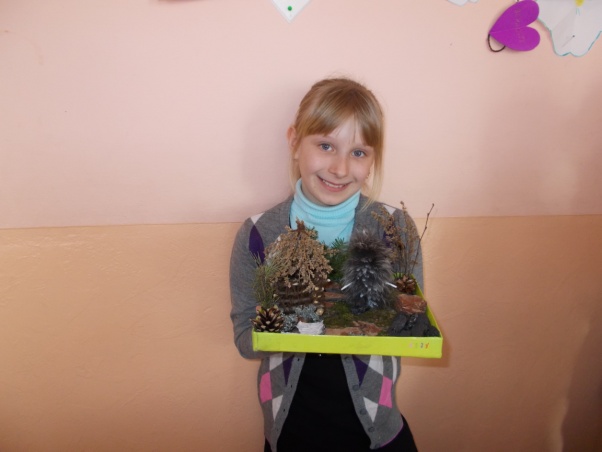 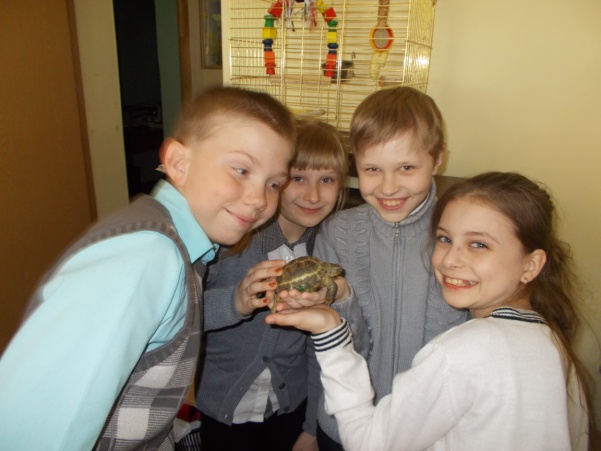 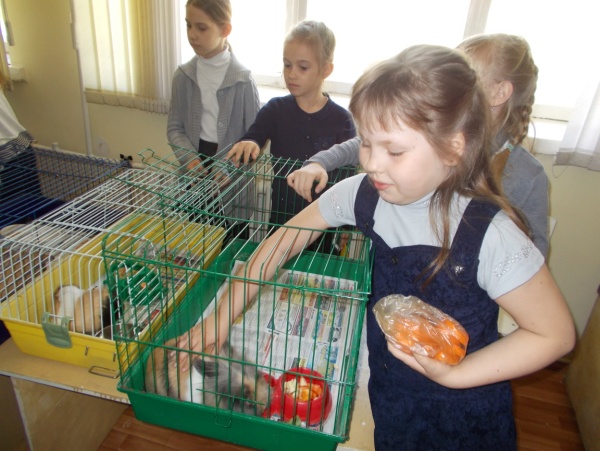 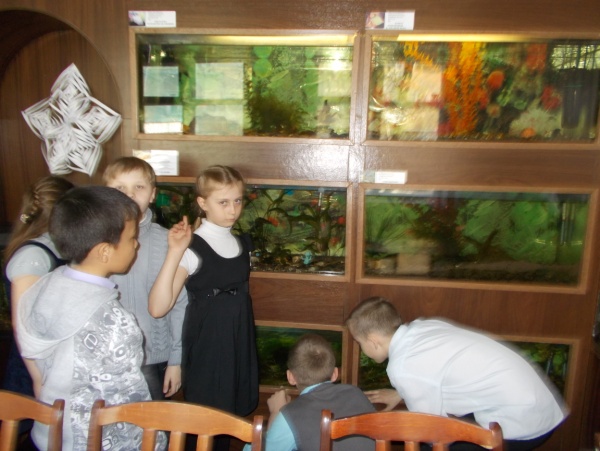 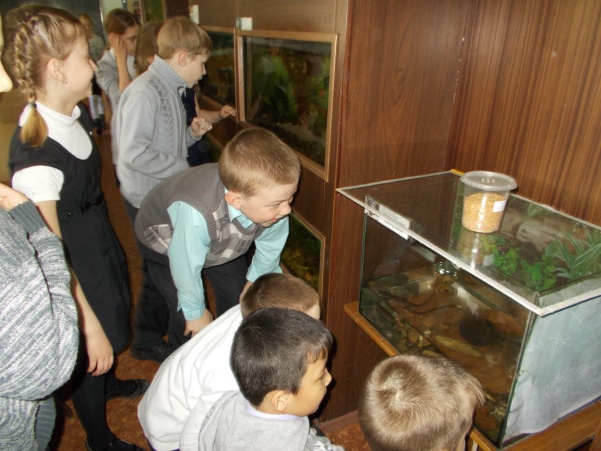 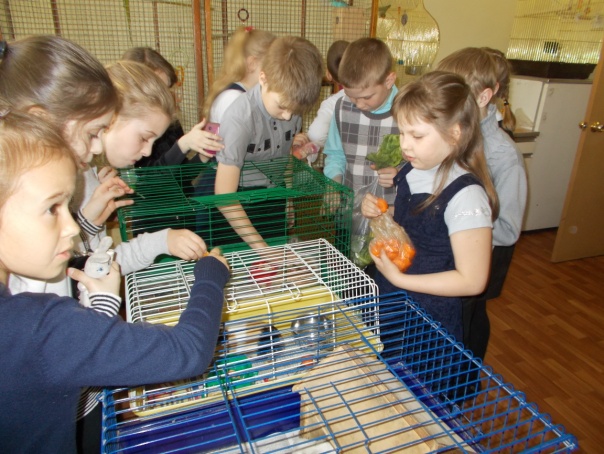 